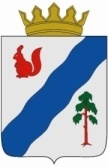 ДУМАГАЙНСКОГО МУНИЦИПАЛЬНОГО ОКРУГАПЕРМСКОГО КРАЯРЕШЕНИЕО назначении и проведении собрания граждан в целях рассмотрения и обсуждения вопросов внесения инициативного проекта «Памятник ветеранам  Великой отечественной войны в п. Керос»В соответствии с Порядком назначения и проведения собраний граждан в целях рассмотрения и обсуждения вопросов внесения инициативных проектов в Гайнском муниципальном округе, утвержденном решением Думы Гайнского муниципального округа Пермского края от 19.02.2021 № 128            Дума Гайнского муниципального округа Пермского края РЕШАЕТ:Назначить собрание граждан в целях рассмотрения и обсуждения вопросов внесения инициативного проекта:дата проведения: 12.08.2021 , время проведения: с 18-00 час до 19-00 час , место проведения собрания граждан: Пермский край, Гайнский район, п. Керос,    ул.  Ленина, дом 1а (Дом культуры) ;наименование инициативного проекта: «Памятник ветеранам  Великой отечественной войны в п. Керос»;предполагаемое количество участников собрания 40 человек;ответственное за подготовку и проведение собрания лицо - инициаторы собрания: Шайхутдинова Р.З., Георгиян Е.И., Портной А. П.;численность граждан, проживающих в этом населённом пункте (населённых пунктах), на части территорий: 450 человек;8) способ проведения собрания граждан: очный.2.Опубликовать настоящее решение в газете «Наше время» и официальном сайте в информационно-телекоммуникационной сети Интернет (для сетевого издания) http://gainynv-news.ru .3.  Настоящее Решение вступает в силу со дня  принятия. 29.07.2021№203 -п Председатель ДумыГайнского муниципального округаПермского края«______»________________ _________ гИ. А. Ковалев